VISUAL ARTSPlease note that many Arts courses, especially in the School of Art, have strictly limited places available. These courses have an initial enrolment period that is restricted to students pursuing these courses as part of a degree in the Visual or Performing Arts and any remaining places become available as minor courses at a slightly later date. Early enrolment is strongly advised to try to secure a place. Students are advised to complete a minimum of 2 of the following courses:MBET Enrolment advice:  https://lo.unisa.edu.au/course/view.php?id=6891   
* please use this enrolment advice for each year of your enrolments

Primary Studies Specialisation course info via:  https://lo.unisa.edu.au/mod/page/view.php?id=857267Enrolment advice / Study Plan:  Email UniSASchoolofEducation@unisa.edu.au 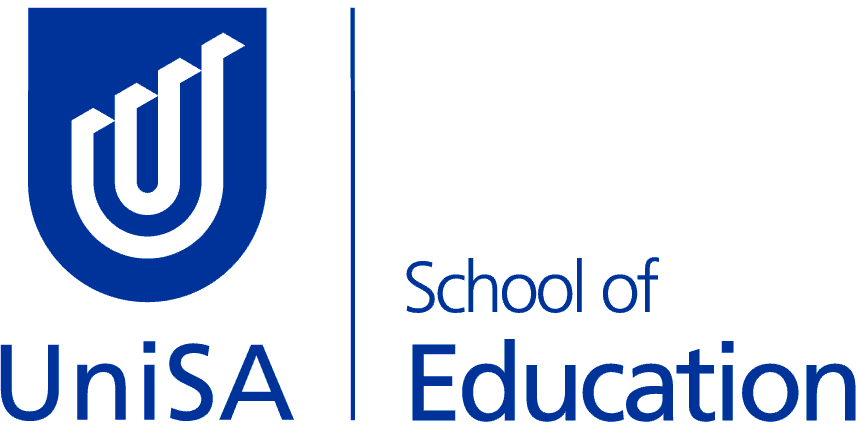 MBET - Bachelor of Education (Primary) 
Primary Studies Specialisation Course Options Study PeriodCourse CodeCourse Title2 & 5VSAR 2076Ceramic Production Techniques2 & 5VSAR 2078Ceramic Vessels5VSAR 2046Alternative Drawing Processes2 & 5VSAR 2048Drawing Techniques for Visual Arts1, 2, 4, 5 & 7VSAR 2049Life Drawing2 & 5VSAR 2104Hot Glass Techniques & Processes1 & 2VSAR 2106Kiln Formed Glass Techniques & Processes2 VSAR 2105Jewellery Materials & Techniques5VSAR 2108Processes & Forms in Jewellery & Sculptural Objects2VSAR 2063The Sculptural Object5VSAR 2098Installation Art2 VSAR 2054Painting Media & Processes2, 4, 5 & 7VSAR 2067Digital Photography2, 4, 5 & 7VSAR 2069Black and White Photography2 & 4VSAR 2057Etching & Intaglio Printmaking         5 & 7VSAR 2058Relief PrintmakingN/A 2020VSAR 2042Arts Writing7VSAR 2020Internet and Digital Media2VSAR 2025Textiles: Print - Dye5VSAR 3016Art & Critical Thinking2VSAR 1100Reading Visual Culture 12, 6 & 7GRAP 2028Animation Design